Проект в средней группе «Мой город». Иноземцева И. В.Тип проекта: познавательно-информационный, групповой.Продолжительность: краткосрочный (с 07.09 по 11.09).Участники: дети  группы, воспитатели, родители воспитанников, муз.работник, библиотекарь из библиотеки №35.Цель проекта: формировать интерес к малой Родине, создавать условия для развития у детей патриотических чувств. Повышать активность  родителей в участии жизни группы.Задачи проекта:- Формирование представлений о малой Родине на основе ознакомления с ближайшим окружением, воспитание чувства патриотизма.- Воспитание любви к родному городу, к родной природе.- Пополнить знания детей о городе, в котором мы живем.- Помочь детям передавать в рисунках красоту родной природы.Актуальность: основы патриотизма начинают формироваться в дошкольном возрасте. Дети - это наше будущее, а значит будущее нашей страны. Каждый из нас должен любить свою страну. Но маленьким детям непонятны понятия страна, патриотизм, Родина… Начинать воспитание любви к своей Отчизне нужно с любви к своей малой родине - месту, где родился человек. Знакомство детей с родным краем: с историко-культурными, национальными, географическими, природными особенностями формирует у них такие черты характера, которые помогут им стать патриотом и гражданином своей Родины. Ведь, яркие впечатления о родной природе, об истории родного края, полученные в детстве, нередко остаются в памяти человека на всю жизнь.И действительно, как не велика наша страна, человек связывает свое чувство любви к ней с теми местами, где он родился, вырос; с улицей, по которой ходил не раз; с двором, где посадил первое деревце.Для успешности работы с детьми по ознакомлению с городом, где они живут, необходимо применить проектный метод. Дошкольное детство можно назвать порой ежедневных открытий. Взрослым следует дарить детям радость этих открытий, наполнив их идеологическим и воспитательным содержанием, которые должны способствовать формированию нравственных основ и чувства патриотизма. Раздвигая горизонты познаваемого детьми, мы зароняем в их сердца искорку любви к родному краю, к Родине.Этапы реализации проекта:1 этап. 1. Довести до участников проекта важность данной проблемы.2. Подобрать энциклопедическую, методическую и художественную литературу.3. Подобрать иллюстрации о городе Саратове.4. Подобрать материалы, атрибуты для игровой, театрализованной деятельности детей.6. Подобрать дидактические игры.2 этап. 1. Проведение недели «Мой город» в группе. 2. Работа с родителями по заданной теме. 3. Коллективная работа по изодеятельности «Я и мой город» с привлечением родителей.4. Организация сюжетно- ролевых, дидактических и подвижных игр, индивидуальной и групповой работы. 5. Организация презентации на заданную тему с участием муз.работника и библиотекаря.3 этап. 1.Фотовыставка: «Наш город- это мы!»2. Итоговое мероприятие- экскурсия в городской парк (с участием родителей).  Перспективный план проекта «Мой любимый город».Понедельник,16.09.18 - НОД «Мой любимый город»(№ 1, стр 36- В. В. Гербова- Рассматривание сюжетной картины) - Беседа «День рождение нашего города»;- Беседа «Город в котором я живу» (привлекается сотрудник библиотеки № 35)- Дидактическая игра «Назови улицу»;- С/р игра «Семья на прогулке»;Вторник, 17.09.19 - Беседа- презентация «Достопримечательности Родного города»;- Рассматривание иллюстраций альбома «Мой город»;- Сюжетно – ролевая игра «Как я иду в детский сад».- Беседа «Где работают ваши родители в нашем городе»;Среда, 18.09.19     -НОД «Транспорт нашего города» (№1, стр. 19- О. В. Дыбина)- Разыгрывание дорожных ситуаций на макете улицы;- Чтение стихотворения С. Михалкова «Моя улица»;- Дидактическая игра «Путешествие по Родному городу»;     -Беседа «Мы - Волжане».Четверг, 19.09.19- Дидактическая игра «Кто больше слов скажет о городе»;     -НОД (аппликация)- «Большие и маленькие разноцветные шары»- №5, стр. 47- Т. С. Комарова) - Беседа «Как сделать город чистым»;- Д/игра «Где я был».- Беседа «Известные люди нашего города».Пятница, 20.09.19- НОД Рисование №6, стр. 48»Привяжем к шарикам цветные ниточки»- Т. С. Комарова).- Фотоколлаж «Я и мой город»(совместно с родителями).-С/р игра «Магазин».- Рассматривание альбома «Природа родного края».Итоговое мероприятие - экскурсия по городу –  суббота, 21.09.2019г.Предполагаемые итоги реализации проекта.• Расширение знаний детей о родном городе. • Обогащение словарного запаса детей. • Повышение интереса родителей к занятиям детей.Конечный результат:Повысился интерес детей к данной теме. Реализация проекта позволила расширить представления детей об их малой Родине.Понедельник16.07.18 - Беседа «День рождение нашему городу»;- Дидактическая игра «Кто больше слов скажет о городе»;- Сюжетно – ролевая игра «Поездка на автобусе».Вторник17.07.18 - Беседа «Куда мы с родителями ходим гулять в городе»;- Чтение- Рассматривание иллюстрационного альбома «Мой город –Бологое».Среда18.07.18 - Беседа «Я – Бологовец»;- Сюжетно – ролевая игра «Магазин»;Четверг19.07.18 - Беседа «Что мы узнали о нашем городе»;- Дидактическая игра «Наш город»;- Театрализация «Как мы идем в детский сад».Пятница20.07.18 - Итоговое развлечение «Мой любимый город».Приложения к проекту«Мой город».Приложение 1.Коллективная работа по ИЗО деятельности«Я и мой город».Цель: Расширять представления о домах.Задачи:1. Учить передавать в рисунке впечатления об окружающей жизни; закрепить знания об основных частях здания (дом, стена, крыша, окно);2. закрепить представления детей о предметах, имеющих треугольную и квадратную форму, о высоте предмета; учить создавать несложную композицию городской улицы;3. учить ориентироваться на листе бумаги; развивать внимание, желание создавать аппликацию, взаимодействовать друг с другом.Интеграция образовательных областей: художественное творчество, социализация, коммуникация.Материалы: геометрические фигуры для составления домика (прямоугольник, треугольник, 4 маленьких квадрата, клей-карандаш, клеёнка, большой лист бумаги с заранее написанным названием города и приклеенным образцом – детским садом, наклейки).Ход:Дети садятся за столы-Ребята, скажите, в каком городе мы живем? (Ответы детей.)Правильно, Бологое!Мы очень любим город свой.Сияет солнце над рекой,Или дожди стучат в окно –Его мы любим все равно.Мы в этом городе живём.И он растёт, и мы растём.Ребята, посмотрите, у нас на большом листе в небесах плывет облака.А внизу на земле наш детский сад. Но где же наши дома? Где будем жить мы, наши друзья и наши игрушки? Из чего же нам их сделать? (Ответы детей.)-Да, ребята, домики можно сделать из бумажных геометрических фигур.Посмотрите, на ваших столах лежат листочки бумаги.-Сейчас я покажу вам, как располагать фигуры, чтобы получился домик.-Сначала возьмем вот эту фигуру (показать большой прямоугольник). Как она называется? (Ответы детей.)-Затем приклеиваем крышу (показываем треугольник). Какую форму она имеет? (Ответы детей.)-А потом окна. Какую форму они имеют? (Ответы детей.)Дети приступают к работе, воспитатель помогает тем, кто нуждается в помощи.А теперь давайте поиграем в веселую птичку чижика-пыжика.Чижик-пыжик, где ты был?(дети машут руками)На Фонтанке лапки мыл(наклон, дети хлопают по коленкам)Ветер дунул (дуют)Я упал.Снова лапки замарал.(приседание)Ребята, давайте перевернем наши домики белой стороной вверх и намажем их клеем. А теперь построим город Бологое на нашем большом листе.-Ребята, кого вы поселите в свой домик? (Дети выбирают наклейки и приклеивают к своим домикам.) Вот ребята какой красивый город у нас получился мы с вами большие молодцы.Приложение 2Стихотворения С. Михалкова «Моя улица».Это — папа,Это — я,Это — улица моя.Вот, мостовую расчищая,С пути сметая сор и пыль,Стальными щетками вращая,Идет смешной автомобиль.Похож на майского жука —Усы и круглые бока.За ним среди ручьев и лужГудит, шумит машина-душ.Прошла, как туча дождевая,—Блестит на солнце мостовая:Двумя машинами онаУмыта и подметена.Здесь на посту в любое времяСтоит знакомый постовой.Он управляет сразу всеми,Кто перед ним на мостовой.Никто на свете так не можетОдним движением рукиОстановить поток прохожихИ пропустить грузовики.Для больного человекаНужен врач, нужна аптека.Входишь — чисто и светло.Всюду мрамор и стекло.За стеклом стоит в порядкеСклянки, банки и горшки, —В них таблетки и облатки,Капли, мази, порошки.Мы сегодня не больны,Нам лекарства не нужны.Папа к зеркалу садится:— Мне постричься и побриться!Старый мастер все умеет:Сорок лет стрижет и бреет.Он из маленького шкапаБыстро ножницы достал,Простыней укутал папу,Гребень взял, за кресло встал.Щелкнул ножницами звонко,Раз-другой взмахнул гребенкой,От затылка до висковВыстриг много волосков.Расчесал прямой пробор,Вынул бритвенный прибор,Зашипело в чашке мыло,Чтобы бритва чище брила.Фыркнул весело флаконС надписью «Одеколон».Рядом девочку стригут,Два ручья из глаз бегут.Плачет глупая девчонка,Слезы виснут на носу —Парикмахер под гребенкуРежет рыжую косу.Если стричься решено,Плакать глупо и смешно!Шаг за шагом, шаг за шагом.Шаг за шагом — и ужеМы внутри универмагаНа последнем этаже.В магазине — не на рынке:Не торгуйся, не спеши!Продаются здесь ботинки,Ленты, кружева, косынки,Всех цветов карандаши,Чемоданы и тарелки,Электрические грелки.Из пластмассы голыши,Кисти, масляные краски.Лампы, детские коляски -Что угодно для души!Все товары хороши!Магазин как муравейник:Все туда-сюда снуют.Чтоб избавиться от денег,Люди в очередь встают.Достают и открываютВсех размеров кошельки,Кассы чеки выбиваютИ проворно собираютСеребро и медяки.Сквозь естественную давкуПробрались и мы к прилавку:— Нам для удочки крючок!Сколько стоит?— Пятачок!Мы не знали, как нам быть:Что же выбрать? Что купить?— Нет ли рыжего щенка?— К сожаленью, нет пока!Незабудки голубые,Колокольчик полевой.— Где растут цветы такие?—Отвечают: — Под Москвой!Мы их рвали на опушке,Там, где много лет назадПо врагам стрелял из пушкиНашей армии солдат.— Дайте нам букет цветов. —Раз-два-три! Букет готов!В переулке, за углом,Старый дом идет на слом,Двухэтажный, деревянный,—Семь квартир, и все без ванной.Скоро здесь, на этом месте,Встанет дом квартир на двести —В каждой несколько оконИ у многих свой балкон.Иностранные туристыНа углу автобус ждут.По-французски очень чистоРазговор они ведут.Может быть, не по-французски,Но уж точно не по-русски!Должен каждый ученикИзучать чужой язык!Вот пришли отец и сын.Окна открываются.Руки мыть!Цветы — в кувшин!И стихи кончаются.Приложение 3Загадки про город.Вот огромный шумный мир,В нем четыреста квартир,Пять подъездов, домофоны,Остекленные балконы.Ответ: ДомВот жилище горожан:В кухне есть плита и кран,Ванна есть и туалет,Мебель в комнате, паркет.Заходи в нее, живи,Только слово назови.Ответ: КвартираОн огромный, городской,Часто он с большой трубой.Здесь машины собираютИли нефть перегоняют.Ответ: ЗаводУгадай, куда ведутМалышей с утра.Тут и завтрак, и уют,Няня, медсестра.Ответ: Детский садТут на каждом этажеПобывали мы уже.Вот внизу - регистратура,А повыше - логопед.Врач лечебной физкультурыИ массажный кабинет.А пройдете коридор -Там табличка "Доктор ЛОР".Ответ: ПоликлиникаНам вчера в античном залеПро Афины рассказали.А потом сказала мама -В древнем зале есть и мамонт!Угадайте-ка, ребята,Где такие экспонаты?Ответ: В музееВ городе деревьев малоИ гулять стремятся все,Уходя на два кварталаОт проспектов и шоссе.Тут прохладно средь аллейИ зеленых тополей.Ответ: Сквер, паркНадо хлеба нам купить,Иль подарок подарить, —Сумку мы с тобой берем,И на улицу идем,Там проходим вдоль витринИ заходим в…Ответ: МагазинСтоит весь день – Ему не лень.А как вечер придет – Работать начнет.Ответ: ФонарьДома стоят,Друг на друга глядят.Пешеходы идут,Сумки несут.И автомобилиКуда—то покатили.Ответ: УлицаОт начала улицы каждыйИмеет свой номер.Ответ: ДомаПостоянно то да сеИз него домой несем,Но уходим налегке,Если пусто в кошельке.Ответ: МагазинПродавцы в её отделахЗа стеклом в халатах белых,Заболевшие всегдаОт врача идут сюда.Ответ: АптекаВ ней книжек видимо-невидимо,А что невидимо, то выдано.Ответ: БиблиотекаВ нем предметы стариныДо сих пор сохранены,Любознательный народПоглазеть на них идет.Ответ: МузейТам присутствующим надоПоддержать свою команду,И когда забьется гол,Воцарится гул кругом.Ответ: СтадионПосреди зеленой зонытам и сям аттракционы.Ответ: ПаркНа прибрежном месте этомОживленно только летом,А как холод настает,Не идет сюда народ.Ответ: ПляжТем бывает нужен,Кто с коньками дружен.Ответ: Каток6Приложение 4.Конспект развлечения во второй младшей группе «Мой родной город».Дети с воспитателем приходят на участок под музыку.Восп. Утром рано мы встаем,Город видим за окном.Он проснулся он живет.Нас на улицу зовет.(Звучит музыка Выход Карлсона)Ребята посмотрите, у нас на участке кто-то спрятался, вот же он трясется под кустом.Карлсон:- Здравствуйте ребята, я Карлсон, а вас как завут Игра «Назови имя».Воспит.: Карлсон а как ты к нам попал?Карлсон: я летал, летал остановился на полянке, пошел, цветы собирать и заблудился. Скажите, куда я попал?Дети:- В детский сад.Карлсон: - А в каком городе ваш сад находится?Дети: - В городе Бологое.Карлсон: - Ой, здесь, наверное, очень страшно и можно заблудится?Восп. – Нет Карлсон, у нас очень красивый город и совсем не страшный, хочешь, мы проведем для тебя экскурсию по нашему городу?Карлсон: - Очень хочу.Восп. – Тогда в путь ребята, отправляемся на экскурсию по нашему городу Бологое?. А поедем мы, на веселом детском паровозике, садитесь по вагонам, мы отправляемся.(Музыка паровозика).Восп. – Первая остановка «Многоэтажная».(Конструирование из больших кубиков «Многоэтажные дома») (Фоновая музыка)Карлсон: - Какие высокие дома у вас в городе. Я никогда таких не видел.(Звук паровоза).Восп. - Отправляемся дальше, следующая остановка «Бибилкина». В нашем городе очень много машин и для того чтобы перейти дорогу надо знать правила дорожного движения. Сейчас ребята тебе покажут, как это делать. Подвижная игра «Воробушки и автомобиль».Карлсон: - Спасибо ребята, что научили меня соблюдать правила дорожного движения.(Музыка паровозика).Восп. – Все по вагонам отправляемся на остановку «Самоделкино», здесь мы из большой мозаики выложим цветы, чтоб украсить наш город, ведь скоро все жители Бологоя будут отмечать такой важный праздник «День города». (Фоновая музыка)Карлсон: - Очень красивые цветы получились, вы молодцы ребята.Восп. - Ну и какой праздник без танцев и салюта, наш паровоз отправляется на остановку «Феерверкино».Танец «Вперед четыре шага» (Фейверк из конфети)Карлсон: - Просто замечательный салют.Восп. – Ну что ж ребята, наша экскурсия подходит к концу, по вагонам, отправляемся в детский сад.(Музыка паровозика).Карлсон: - Спасибо ребята, ваш город самый замечательный на свете, но мне пора возвращаться домой,а на прощание я хочу вас угостить сладостями ведь вы такие же сладкоежки как я? (Раздает подарки) досвидания.(Музыка Карлсона)Восп. - Ребята вам понравилась экскурсия, что вам встретилось по пути, что больше всего понравилось? (ответы детей)Публикации по теме:Конспект НОД по развитию речи во второй младшей группе «Мой родной город Санкт-Петербург»Конспект непрерывной образовательной деятельности по развитию речи во второй младшей группе Мой родной город – Санкт- Петербург Цель:.Конспект НОД во второй младшей группе дошкольного возраста по познавательному развитию «Моя семья, мой город»Цель: развивать нравственно-патриотическое воспитание у детей младшего дошкольного возраста. Задачи Образовательные: 1. Обобщить знания.Конспект НОД во второй младшей группе «Мой город — Саратов»Конспект НОД во второй младшей группе. На тему: «Мой город – Саратов» Цель: расширять знания детей о родном городе. Задачи: - закрепить.Конспект занятия во второй младшей группе «Мой родной город»Конспект занятия во второй младшей группе на тему: «Мой родной город». Цель: Формирование элементарного представления воспитанников о малой.НОД с детьми второй младшей группы «Мой родной город»НОД с детьми второй младшей группы «Мой родной город» Наталья Живодерова Методическая разработка НОД с детьми второй младшей группы «Мой.Педагогический проект «Мой дом в моем городе» во второй младшей группеПедагогический проект «Мой дом в моем городе» Подготовила воспитатель 2 младшей группы МБДОУ № 10 г. Апатиты Березина Елена Вячеславовна.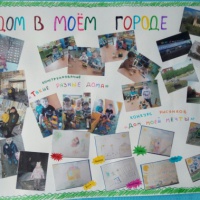 Проект для детей первой младшей группы «Мой родной город»Муниципальное автономное дошкольное образовательное учреждение Детский сад № 15 «Журавушка» общеразвивающего вида с приоритетным осуществлением.Проект по ПДД во второй младшей группе «Мой друг — светофор»«ЦЕНА СПЕШКИ - ЖИЗНЬ ВАШЕГО РЕБЕНКА!» Легко ли научить ребенка правильно вести себя на дороге? На первый взгляд легко - надо только познакомить.Проект в младшей группе «Мой родной город»Проект в младшей группе № 4 «Цветик - Семицветик». «Мой родной город». Вид проекта: познавательный. Продолжительность проекта: краткосрочный.Проект во второй младшей группе «Мой любимый детский сад»Авторы проекта Родина О. А. и Харьковская Е. Е. 1. Проблема проекта и его Актуальность. 1.1. Проблема проекта: Дети возраста 3-4 лет,.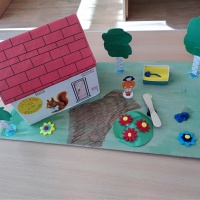 Опубликовано в разделах:Краеведение. Проекты, планированиеПроекты. Проектная деятельность в детском садуРодина, родной край. КраеведениеТемочки+ Все разделыАвтор публикации:+29 Голосовать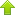 Как поставить +5 и получить медаль?Расскажите коллегам и друзьям!Комментарии:Комментарии (7)Популярное из нового+ Ещё интереснее!Коллеги приглашаютМастер-класс с фото «Коллективная работа из фисташковой...Галина ШинаеваКонсультация для родителей «Осенью можно рисовать не только...Татьяна ХлебниковаРеклама для воспитанников группы «Весёлые ребята»Курнина Любовь ВладимировнаИнновационные методы и формы работы по формированию у детей...Оксана БасалаеваКонспект занятия по ознакомлению с животным миром «Лягушка»...Бальзамова Наталья Григорьевна.Как пригласить коллег? >>>Шаблоны 
Готовое оформление для рефератов, папок-передвижекКонкурсы на сайте 
Для педагогов и воспитателей 
Для детейЗаказать документ 
Дипломы и свидетельства для педагогов, воспитателей, детейЛучшее из новогоНовые публикацииЛетнее мероприятие в детском саду на тему: «В гостях у...25 августа 2019 в 16:58Презентация «Наш уютный участок»25 августа 2019 в 16:57«Пиратский квест» развлечение для старшей группы на улице25 августа 2019 в 16:54Мое маленькое и одновременное такое большое увлечение!...25 августа 2019 в 16:51Кукольный театр в гостях у ребят25 августа 2019 в 16:50Все работы за сегодня >>>Скачай и распечатайЛэпбук «Лето»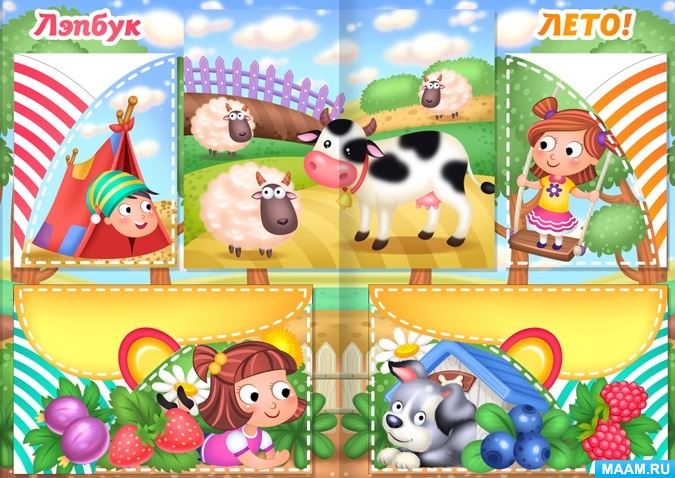 Лэпбук «Театр» 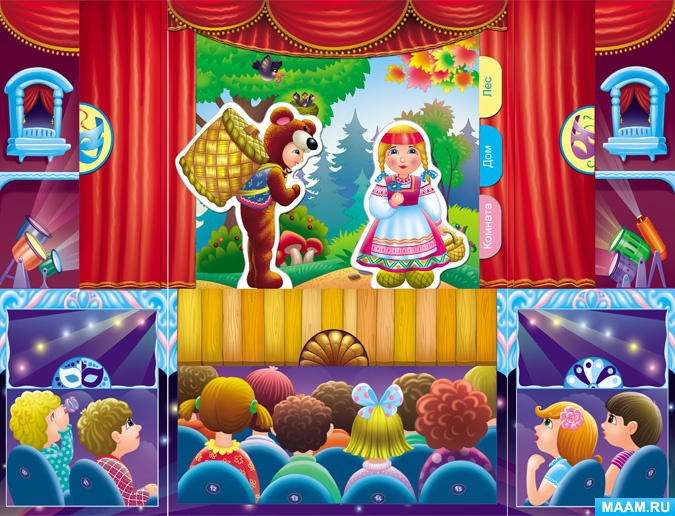 Все МААМ-КартинкиВсе МААМ-ЛэпбукиМААМ в соцсетях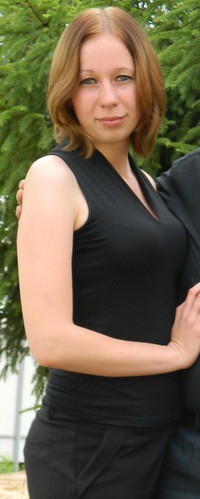 Анастасия Кононова | Все публикацииПроект во второй младшей группе «Мой город»Опубликовано: 24 июля 2018 в 18:55Скачать и печататьВ закладкиДобавить комментарий26 августа. День сбора и заготовки грибов на МААМ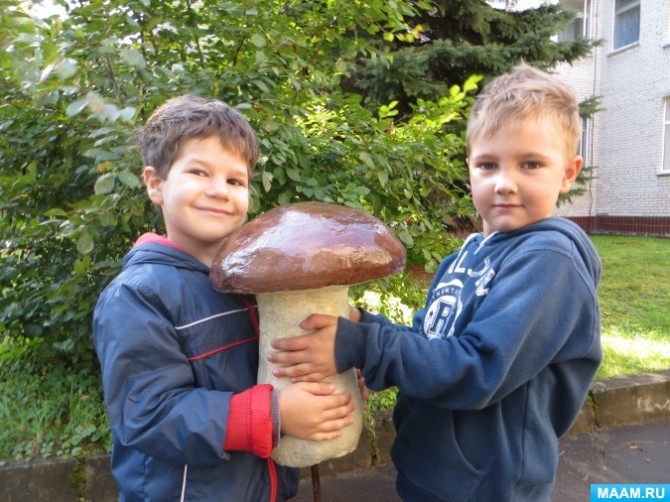 26 августа в народном календаре Тихонов день – православная церковь вспоминает святого Тихона Задонского. Какие традиции связаны с этим днём? Сбор и заготовка впрок грибного «улова»; подготовка хранилищ,...26 августа. День рисования по ткани на МААМ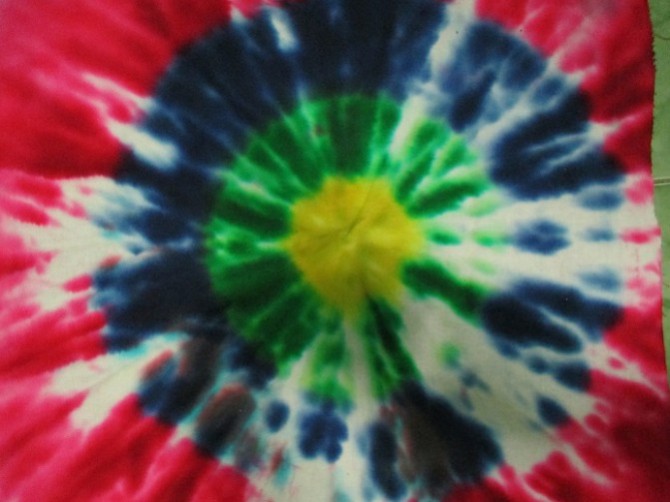 Сказочные переливы красок и волшебные рисунки на ткани – все это батик. Этот вид росписи пришел к нам с индонезийского острова Ява, о чем свидетельствует само его название – на местный язык глагол...Консультация для родителей «Растим детей патриотами»Дошкольный возраст – важнейший период становления личности маленького человека. Именно в это время закладываются основы гражданских качеств, формируются...Картотека двигательной гимнастики для детей раннего возрастаКартотека двигательной гимнастики для детей раннего возраста ОБЕД Раз к зайчонку на обед ( Ходят по кругу ) Прискакал дружок сосед ( Делают...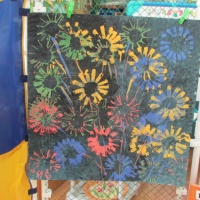 Коллективная работа «Праздничный салют»После длительного отсутствия решила вновь посетить сайт. За это время много накопилось различного материала. Одним из них хочу поделиться с вами. А...Друзья на сайте (0)Нет друзей на сайтеФотозарисовки «Сувениры из Амстердама»+125Консультация для родителей и педагогов «Развитие р...+116Фотозарисовка «Парк «Цветник» — изюминка для турис...+115Фоторепортаж «Сладкие спасы или день витаминов»+91Фотоотчет о реализации проекта «Дети могут…»+89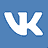 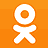 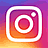 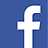 